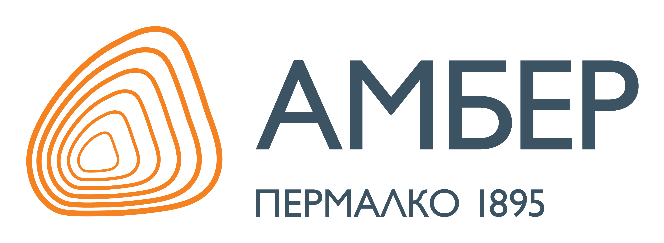 АО «Амбер Пермалко»Адрес: Россия, 614068, г. Пермь, ул. Окулова, 73Контактный телефон: +7 (342) 236 35 29Адрес официального сайта: https://www.amberpermalko.ru/ru/Электронная почта: permalko.info@amberbev.comОсновные направления (виды) деятельностиПроизводство алкогольной продукции: водка, джины, бальзамы, настойки.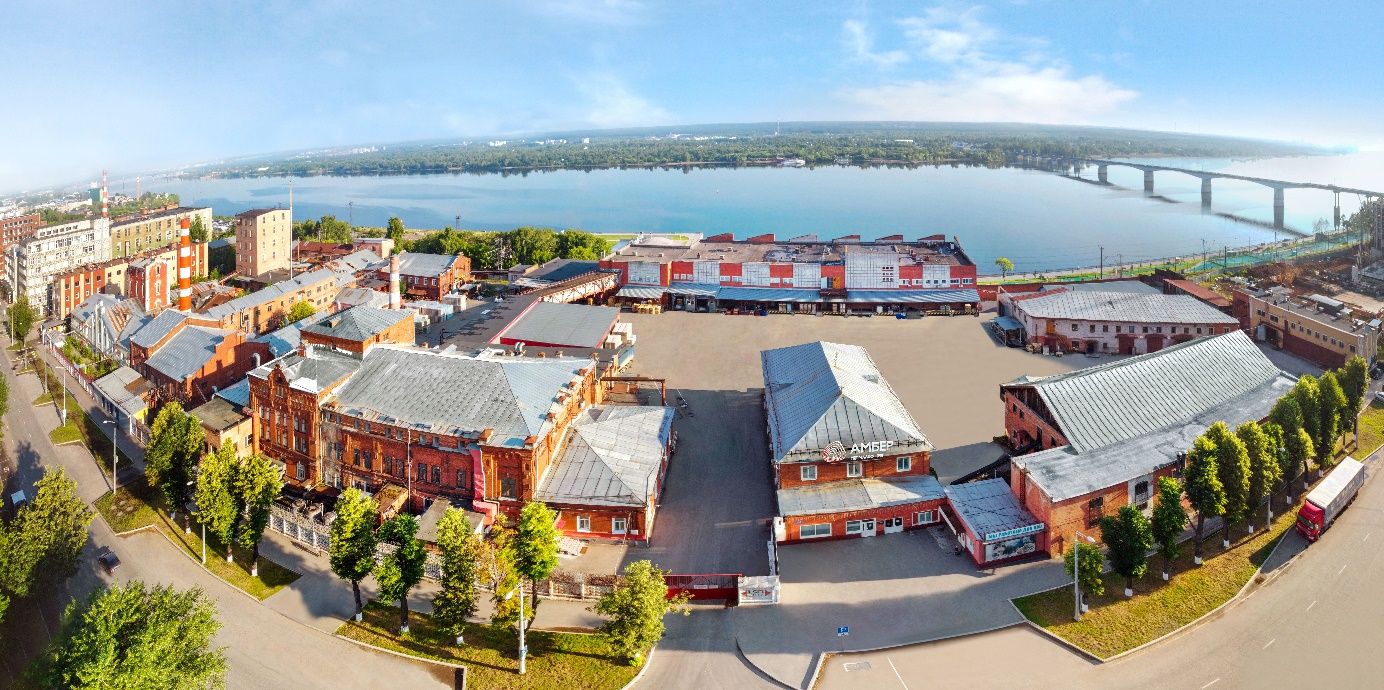 Отрасль производстваПищевая промышленностьПроизводимая продукция (краткая характеристика, область применения продукции)Водка, джины, бальзамы, настойкиИстория развития (краткая характеристика)АО «Амбер Пермалко» - один из крупнейших заводов по производству крепкого алкоголя на Урале. Входит в ТОП-20 производителей водки и ЛВИ в России.История «Пермалко» началась в 1895 году с даты торжественного открытия Пермского казенного спиртоочистительного завода и начала продажи вина в Пермской Губернии.На сегодняшний день АО «Амбер Пермалко» - это современное, динамично развивающееся предприятие. Компания постоянно модернизирует производственные линии, внедряет новые технологии, поддерживает качество выпускаемого продукта на высоком уровне. В 2020 году производство Амбер Пермалко прошло сертификацию и получили сертификат соответствия органического производства.География деятельностиПродукция АО «Амбер Пермалко» представлена в более чем 67 регионах Российской Федерации, а также страны ближнего и дальнего зарубежьяОсновная информация о сотрудничестве (партнеры)АО «Амбер Пермалко» активно сотрудничает и заключает контракты с крупнейшими федеральными и локальными сетями, а также с известными торговыми площадками других регионов и зарубежных странСтратегия развитияАО «Амбер Пермалко» является частью быстрорастущей глобальной компании «Amber Beverage Group», которая имеет представленность во всём мире и движется к цели войти в десятку лучших игроков международного алкогольного рынка.